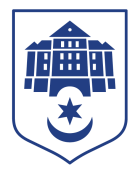 Тернопільська міська рада восьмого скликанняПротокол № 20позапланового засідання виконавчого комітету міської ради27.04.2021				Початок засідання								12.00Головуючий: Надал Сергій.Присутні на засіданні : Гірчак Ігор, Дідич Володимир, Корнутяк Володимир, Кошулінський Руслан, Крисоватий Ігор, Кузьма Ольга, Надал Сергій, Остапчук Вікторія, Стемковський Владислав, Татарин Богдан, Туткалюк Ольга, Хімейчук Іван.Відсутні: Осадця Сергій, Солтис Віктор, Якимчук Петро.Кворум є – 12 членів виконавчого комітету. СЛУХАЛИ: Про демонтаж рекламних засобівПро внесення змін в рішення виконавчого комітету міської ради від 10.03.2021 № 184 «Про затвердження титульного списку капітального ремонту та реконструкції об’єктів шляхово-мостового господарства Тернопільської міської територіальної громади на 2021 - 2022 роки»ДОПОВІДАЛИ: Ігор Крисоватий, Владислав Стемковський.ГОЛОСУВАННЯ: за – 12, проти – 0, утримались – 0.ВИРІШИЛИ: рішення № 321,322 додаються.Міський голова						Сергій НАДАЛІрина Чорній 0674472610